21st Annual Scientific Meeting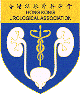 HONG KONG UROLOGICAL ASSOCIATION15 November 2015, SundaySUBMISSION OF ABSTRACTTo be completed by the PresenterPlease tick () the appropriate box :	Oral		Moderated Poster			Oral/ Moderated Poster	Surname	______________	Given Name	_______________________________Position	______________	Department	_______________________________Institution	__________________________________________________________Correspondence Address	_________________________________________Off Tel	____________________	Mobile	___________________Contact Email	___________________		Abstract Title	___________________________________________________	___________________________________________________Please note that the abstract form has to be completed according to the format of the sample provided and submit to hkua2015abstract@gmail.com before 1 Septembert 2015HKUA reserves the final right to decide on the format of presentation of the abstractABSTRACT FORMGUIDELINES FOR Submission of AbstractThe presenter MUST be a Member of the Hong Kong Urological Association. If you are not yet a HKUA member, please submit your abstract together with a completed Membership Application Form (downloadable from www.hkua.org) and a cheque for payment of annual fee made payable to “HONG KONG UROLOGICAL ASSOCIATION”.Please select preferential presentation format: (1) Oral (2) Moderated Poster (3) Oral / Moderated PosterAbstract must be typed WITHIN the frame provided in the abstract form.The following sub-headings must be used in the content of the abstract:ObjectivePatients & MethodsResults ConclusionTables and figures must be adjusted to fit in the frame of the abstract form.Standard abbreviations may be used (e.g. TURP, PCNL).  Other abbreviations must be indicated in parentheses after the first use of the term.The content of the abstract (excluding title, subtitles, names of the authors and institution) MUST NOT EXCEED 200 words.Abstract can ONLY be previously presented but not published.Abstract must be submitted to the Conference Secretariat before 1st September 2015.sample(please follow the instructions as stated below)The abstract content MUST NOT EXCEED 200 words.Use ‘Time New Roman’ font for the whole abstractUse font size 11 and bold for the title of the abstracte.g.- A decade of radical prostatectomy: From transformation to transcendenceNames of Author(s) – use font size 10, underline presenter e.g. - RWM Kan, CF Kan, TCF Li….. Name of Institution – use font size 10 and  Italice.g. - Division of Urology, Department of SurgeryQueen Elizabeth Hospital, Hong KongContent – all in font size 10; only bold the sub-headingsThe following sub-headings must be used:e.g. -Objective: To review our 10-year experience……Patients & Methods: We identified patients ……………………….Results: We identified 333 patients ………………………Conclusion: Over the past ten years……………………………………